Общие тенденции на рынке агрострахования с господдержкойСогласно проекту поправок в закон о федеральном бюджете на 2017 г., господдержку АПК могут увеличить на 9 млрд руб., что в четыре раза меньше суммы, дополнительно запрашиваемой Минсельхозом РФ. Из этих средств 3 млрд руб. предполагается направить на обеспечение аграриев оборотными средствами, агрострахование, закладку традиционных садов и обеспечение ухода за многолетними насаждениями. Минсельхоз РФ вынесло на публичное обсуждение проект изменений в Государственную программу развития АПК на 2013-2020 гг. в части порядка предоставления сельхозпроизводителям «единой» субсидии, в том числе и на цели агрострахования. Согласно проекту, Минсельхоз наделяется полномочиями по утверждению методики расчета страховой стоимости и размера утраты сельскохозяйственных культур и животных. Пока у ведомства таких полномочий нет из-за прекращения действия ряда нормативных документов, что обусловливает неясность условий субсидирования страхования. Эдуард Гайдаенко, представитель Росгосстрах-Краснодар объясняет, что все клиенты, заключившие со страховщиками договоры страхования урожая в 2017 г., рискуют не получить субсидию на агрострахование из-за нерегламентированной очередности выдачи средств из бюджета. Также проектом предусмотрено предоставление сельхозпроизводителям субсидий на уплату страховой премии не только текущего, но и отчетного (то есть предыдущего) года.По данным ЦБ, в I кв. 2017 г. заключено чуть более 20 тыс. договоров по агрострахованию, что на 20% меньше по сравнению с аналогичным периодом 2016 г. Одной из причин падения НСА видит наказание штрафами регионов за неисполнение целевых показателей, в том числе по причинам недосубсидирования договоров. В результате у страховщиков сложилось настороженное отношение к этому сегменту. Сборы страховщиков по страхованию с господдержкой снизились на 42%, а без господдержки - увеличились на 22%. В 6 субъектах РФ страховая премия оказалась «отрицательной», что свидетельствует о начале расторжения ранее заключенных договоров страхования из-за неполучения субсидий. На фоне снижения страховой премии произошел рост страховых выплат в 2,5 раза. Основной объем выплат пришелся на Самарскую область, Краснодарский и Ставропольский края, Республику Татарстан. Региональные рынки агрострахованияБлагодаря усилиям губернатора Забайкальского края Н. Ждановой, аграриям края, пострадавшим от засухи 2016 г., будет компенсировано из федерального бюджета более 300 млн руб., даже несмотря на то, что не все пострадавшие посевы были застрахованы. Но местные власти не планируют поддерживать подобную практику в дальнейшем и делают попытки развития агрострахования, ведя переговоры со страховыми компаниями, представленными в регионе, разъяснительную работу с сельхозпроизводителями о необходимости проведения страхования. Негативная тенденция в сфере агрострахования с господдержкой наблюдается почти во всех регионах. Так, в Волгоградской области на страхование рисков в этом году выделено: в растениеводстве – 34,5 млн, в животноводстве – 2,3 млн руб. Для предоставления субсидий размер застрахованных площадей должен составлять от 80 тыс. га, количество голов застрахованных животных – 2,2 тыс. По мнению советника губернатора Волгоградской области по вопросам АПК П. Чумакова, аграрии не доверяют страховым компаниям, поскольку те уклоняются от выплат. В регионе предложено создать собственную подконтрольную страховую компанию, но для этого нужен уставной капитал в 300 млн руб. Ростовская область, лидировавшая по страхованию урожая в I кв. 2016 г., в этом году сократила объемы страхования на 98% - до 3,7 млн руб.Ставропольский край традиционно находится в лидерах по страхованию сельскохозяйственных рисков. Органы АПК края не только правильно администрируют субсидирование, но и проводят системную информационно-разъяснительную работу с аграриями. И в этом году регион, несмотря на неготовность нормативной базы и включение страхования в «единую субсидию», не отказался от него.Неблагоприятные погодные событияВ 2017 г. участились неблагоприятные погодные явления во многих регионах. По данным космического мониторинга НСА, в ряде районов Краснодарского, Ставропольского краев и Ростовской области вегетация озимых идет на 20-30% хуже относительно последних десяти лет.С начала марта в Ростовской области наблюдается повышенный температурный фон. Показатели накопительных осадков в середине марта были ниже средних значений за последние 10 лет, что может создать предпосылки для возникновения неблагоприятных условий для развития яровых сельхозкультур. В НСА подсчитали, что за последние 5 лет именно засуха являлась главным риском, приводившим к страховым выплатам в Ростовской области. Ранее губернатор Ростовской области В. Голубев потребовал максимально увеличить площадь застрахованных сельхозугодий в регионе. В Краснодарском крае в конце мая ледяная крупа ударила по полям ячменя и сои ряда районов.В результате паводка в Ставропольском крае пострадали 18 тыс. га посевов. Предварительная сумма ущерба составляет 175 млн. рублей. Аграриями региона объявлен сбор гуманитарной помощи. В результате стихии в регионе погибло 11 свиней, 45 пчелосемей, 3 МРС, 4 козы, 1 КРС, 3609 кур. Глава аграрного ведомства указал на необходимость восстановления поголовья подворий. Неблагоприятная для озимых осень и поздняя весна в Ульяновской области привели к замедлению развития растений. Гибель озимых в регионе произошла на площади 10 тыс. га. или на 4% всей площади озимых посевов. Весной их пересеяли яровыми. Ульяновские аграрии не спешат страховать посевы из-за сложности получения страховой выплаты в случае гибели урожая из-за природных катаклизмов. В Нижнегорском районе Крыма из-за заморозков в конце апреля полностью погиб весь урожай многолетних плодовых насаждений на площади более 996,9 га. Сумма ущерба превышает 86,5 млн руб. Для аграриев это настоящее бедствие. Обсуждается вопрос об объявлении ЧС в пострадавших районах. На Республику Адыгея, ранее пострадавшую от разлива реки Фарс, обрушился сильнейший град. В Калининградской области из-за сильных осадков в начале весны состояние посевов яровых вызывает опасения. Текущая сухая и холодная погода также не благоприятствует развитию растений. Правительство области ввело режим ЧС на большей части территории региона.В Здвинском районе Новосибирской области из-за слабого развития треть посевов озимой пшеницы будет списана и пересеяна яровыми. Аграрии понесли значительные убытки. В конце мая в Ставропольском крае и Карачаево-Черкессии из-за ливневых дождей реки вышли из берегов, затопив сельхозугодья. В некоторых районах выпал сильный град, также нанесший серьезный ущерб посевам. Застраховавшим посевы аграриям положена страховая выплата.Эпизоотическая обстановкаКрупнейший российский производитель индейки ГК «Евродон» подаст иск к «Росгосстраху» из-за отказа выплаты возмещения за гибель птицы от гриппа по причине несвоевременного уведомления о критической ситуации на предприятии. Убыток «Евродона» составил около 2,6 млрд руб. Президент Мясного совета Единого экономического пространства М. Мамиконян отмечает, что отказ страховщика в выплате возмещения сельхозпроизводителю — типичная ситуация. Поэтому есть предложения сделать какого-то крупного страховщика государственным.Эпифитотическая обстановкаВ 10 районах Ставропольского края мароккской саранчой заселено 350 тыс. га, что в 18 раз превышает порог экономической вредоносности. Теплая зима создала благоприятные условия для размножения насекомых. Проводятся обезвреживающие мероприятия. В 3 районах края введен режим ЧС. Новости Национального союза агростраховщиковНСА прогнозирует сокращение рынка агрострахования в связи с введением «единой субсидии» минимум на 35-45% как от объемов страховых платежей, так и от охвата посевных площадей. По мнению К.Биждова, не менее 10-15% «единой субсидии» должно быть направлено на агрострахование.При предлагаемой Минсельхозом отмене порога гибели урожая по оценкам НСА уровень выплат увеличится не более чем на 20-25%.По мнению К.Биждова, предстраховая экспертиза – ключевой момент в агростраховании. Страховщики должны либо иметь в штате квалифицированных, понимающих агрономию сотрудников, либо соответствующие аутсорсинговые возможности. Следует делать экспертизу и на стадии урегулирования убытков. Как отмечает президент НСА, уровень мошенничества в агростраховании уменьшился, сейчас есть некоторые признаки «вспышки» в Удмуртии.Также президент НСА отмечает, что перестрахование сельхозрисков в РНПК сегодня не носит системного характера. РНПК предлагает сделать на базе НСА некую первичную конструкцию перестрахования на добровольных принципах с последующим перестрахованием в РНПК. НСА против этого не возражает.Новости страховых организаций – членов НСАРейтинговое агентство RAEX пересмотрело рейтинг надежности страховых компаний «РСХБ-Страхование» и САО «ВСК» в связи с изменением методологии и присвоило им рейтинг на уровне ruАА (А++ по ранее применявшейся шкале). По рейтингу установлен стабильный прогноз. Ранее у компаний действовал рейтинг А++. Положительное влияние на уровень рейтинга обеих компаний оказывают значительное отклонение фактического размера маржи платежеспособности от нормативного значения, высокие показатели рентабельности активов и собственных средств и др. Также положительно оценивается высокая географическая диверсификация страхового портфеля «РСХБ-Страхование».Публикации29 маяО регистрации гриппа птиц на территории Удмуртской Республики и Нижегородской областиО мероприятиях по ликвидации очага птичьего гриппа в Самарской областиАграриям могут добавить 9 млрд рублей субсидийЭто в четыре раза меньше, чем просил МинсельхозГосподдержку сельского хозяйства могут увеличить на 9 млрд руб., следует из материалов к проекту поправок в закон о федеральном бюджете на 2017 год, внесенному в Госдуму. Эта сумма в четыре раза меньше той, что ранее запрашивал Минсельхоз. Глава агроведомства Александр Ткачев неоднократно говорил, что на реализацию госпрограммы развития сельского хозяйства в этом году необходимо дополнительно 36 млрд руб., в частности, министр просил добавить 9 млрд руб. на льготное краткосрочное кредитование, 10 млрд руб. — на инвестиционные льготные кредиты, 10 млрд руб. — на единую субсидию и 7 млрд руб. — на докапитализацию «Росагролизинга». Ткачев подчеркивал, что это минимум, который позволит обеспечить дальнейший рост отрасли.В пояснительной записке к законопроекту говорится, что по статье «Стимулирование инвестиционной деятельности в агропромышленном комплексе» добавят 6,3 млрд руб., в том числе на субсидирование льготных инвестиционных кредитов может быть выделено 4 млрд руб. На компенсации прямых понесенных затрат на строительство и модернизацию объектов АПК, введенных в эксплуатацию, предполагается направить 2,25 млрд руб.Еще 3 млрд руб. пойдет на поддержку развития отраслей АПК: обеспечение сельхозпроизводителей оборотными средствами, возмещение части затрат на уплату страховой премии при страховании посевов и сельхозживотных, субсидии на закладку традиционных садов, включая хмельники, закладку питомников, а также обеспечение ухода за многолетними насаждениями.1,47 млрд руб. планируется выделить на закупку и производство лекарственных ветеринарных препаратов для проведения противоэпизоотических мероприятий. Еще 250 млн руб. может быть направлено на научные исследования для создания конкурентоспособных отечественных сортов и семенного фонда картофеля, а также новых отечественных кроссов бройлера и технологий их кормления, содержания, переработки и биозащиты. На апробацию и внедрение конкурентоспособных сортов картофеля, а также высокопродуктивных кроссов бройлера в сумме предлагается выделить 170 млн руб.Субсидии бюджетным учреждениям на приобретение оборудования, специальной техники, транспортных запчастей и т. д. могут увеличиться на 52 млн руб. В целом по статье «Техническая и технологическая модернизация, инновационное развитие» из бюджета дополнительно выделят 420 млн руб. Господдержка приоритетного проекта «Экспорт продукции агропромышленного комплекса» вырастет на 17,5 млн руб. В частности, 15 млн руб. пойдет на обеспечение отбора и доставки проб территориальными управлениями Россельхознадзора в Федеральный центр охраны здоровья животных для проведения диагностических исследований, чтобы получить статусы Международного эпизоотического бюро по ряду заразных болезней. Еще 2,5 млн руб. субсидий предполагается направить Россельхознадзору на командировочные расходы при проведении выборочных проверок (инспекций иностранных делегаций) российских животноводческих предприятий, которые хотят экспортировать свою продукцию.В то же время правительство предлагает сократить на 1,47 млрд руб. предоставление субсидий федеральным казенным предприятиям, которые находятся в ведении Минсельхоза, на обеспечение затрат, связанных с производством и доставкой в регионы ветеринарных препаратов для проведения противоэпизоотических мероприятий. Это связано тем, что с 1 января унитарные предприятия обязаны закупать их для обеспечения государственных и муниципальных нужд по контрактной системе.Поскольку средства на компенсацию ущерба сельхозпроизводителей из-за чрезвычайных ситуаций природного характера планируется выделить из резервного фонда правительства, субсидии по этой статье в госпрограмме уменьшат на 660,4 млн руб. Подпрограмма «Управление реализацией государственной программы» сократится на 29 млн руб.9 июня Госдума начнет рассматривать проект федерального закона о внесении изменений в бюджет в первом чтении. Комитет по бюджету начнет рассмотрение законопроекта 5 июня с закрытых статей бюджета, а 6 июня проект поправок на заседании Комитета представит министр финансов Антон Силуанов. До 5 июня Советом Думы определен срок подачи отзывов и предложений к законопроекту.Без дополнительного госфинансирования производство сельхозпродукции может сократиться, предупреждал ранее Александр Ткачев. «Дефицит средств повлечет за собой отказ инвесторов от реализации новых аграрных проектов в текущем году. А с учетом инерционности отрасли в 2019—2020 годах мы можем столкнуться с сокращением производства», — опасается он. Также глава Минсельхоз подчеркивал, что приоритет первого порядка в этом году — обеспечить в полном объеме льготное кредитование отрасли для увеличения темпов сельхозпроизводства. В апреле правительство приняло решение о докапитализации Россельхозбанка на 30 млрд руб. вместо предполагавшихся 10 млрд руб., чтобы «он мог решать основные вопросы кредитования на селе за счет собственных ресурсов». По подсчетам аграрного ведомства, это позволит дополнительно обеспечить сельхозпроизводителей кредитами на 80 млрд руб.В этом году на реализацию госпрограммы развития сельского хозяйства предполагалось направить 215,8 млрд руб. против изначально предусмотренных 300,2 млрд руб. С учетом дополнительных 9 млрд руб. объем поддержки составит 224,9 млрд руб. В следующем году для АПК пока предусмотрено 197,9 млрд руб., хотя предыдущий вариант агрогоспрограммы предусматривал поддержку в размере 324 млрд руб.Источник: АгроинвесторРазвитие агрострахования – между эволюцией и революциейБиждов Корней ДатковичПрезидент «Единого объединения страховщиков агропромышленного комплекса – Национального союза агростраховщиков»В Государственной Думе создана рабочая группа по внесению изменений в закон, регулирующий сельхозстрахование с господдержкой. Какие поправки в закон предложены НСА и почему? Чем обоснованы возражения агростраховщиков против включения страхования в состав «единой субсидии», распределяемой местными органами управления АПК? Как идет адаптация сегмента агрострахования к работе в условиях существования страховой СРО, приступившей к работе РНПК и другим новациям на рынке? На эти и другие вопросы портала «Страхование сегодня» отвечает Президент НСА Корней Биждов.Мария Жилкина, Медиа-Информационная Группа «Страхование сегодня» (МИГ) Корней Даткович, чем была вызвана необходимость создания рабочей группы по изменению закона по агрострахованию?К пониманию необходимости изменений в закон и в саму практику агрострахования с господдержкой и страховое сообщество, и аграрное сообщество, и власть пришли в середине 2016 года. В 2014 году уже были внесены изменения в закон, касающиеся единого объединения, снижения порога выплат и т.д. Таким образом, это будет уже второе изменение закона. В этом смысле мы находимся в мировом тренде – в мировой практике никогда не было, чтобы закон принимался один раз и навсегда, чтобы он начинал работать автоматически, везде и всегда система сельхозстрахования с господдержкой подвергалась дополнительной настройке – у кого-то чаще, у кого-то реже. У каких-то стран путь был значительно дольше, чем у нас – у нас система работает всего лишь 4 полных года. Российская система находится на начальном этапе своего становления, столько времени и такого колоссального объема денежных субсидий, как в США или Испании, у нас нет. И корректировка системы в соответствии со сложившейся практикой и выявленными проблемами – это абсолютно нормально, это необходимая и неизбежная составляющая развития агрострахования.Что касается содержания предлагаемых изменений, мы все согласились с тем, что необходимо вовсе отменять порог (условную франшизу), который в настоящее время составляет 20 %. На протяжении всего времени действия закона мы постоянно слышали от аграриев, что этот порог не совсем понятен, и таких недоборов урожая (20 %) не бывает практически нигде, особенно в регионах с благоприятными климатическими условиями. Это, кстати, легко оспаривается цифрами, статистикой. Однако, произведя андеррайтерскую оценку, мы пришли к выводу, что при определенных условиях от франшизы можно отказаться. Конечно, мы не очень одобряли эту идею, потому что от этого может вырасти уровень выплат и комбинированный коэффициент убыточности, особенно памятуя, что в агросегменте не так много опытных страховщиков. У нас сейчас всего 25 компаний, работающих в агростраховании с господдержкой, и мы боялись оттока страховщиков с этого рынка. Но теперь, после длительных консультаций и глубоких расчетов, мы понимаем, что отмена порога возможна, и поддерживаем это изменение.  Самые громкие возражения против порога возмещения раздавались из регионов Юга России, славных своим автоюризмом…Да, такие совпадения есть, хотя жесткой корреляции этих возражений с автоюризмом я бы не выделял. Например, Краснодарский край, помимо того, что там развит автоюризм, является еще и одним из самых продвинутых с точки зрения развития агробизнеса. Не слышать голос из таких регионов я считаю неправильным. Это не значит с ними все время соглашаться, но принимать во внимание это нужно.Опасение по поводу юристов существует. Чтобы не произошло их активизации, НСА и продвинутые в нашей теме страховщики должны, одновременно с тем как снимается этот порог, предложить некий защитный механизм. Это, прежде всего, связано с дальнейшей стандартизацией процедур урегулирования убытков – теми изменениями в правила страхования, которые смогли бы обезопасить страховую компанию от явно недобросовестных действий.Кроме того, важна предстраховая экспертиза, ключевой момент в агростраховании. Серьезные страховщики должны либо иметь в штате квалифицированных, понимающих агрономию сотрудников, либо соответствующие аутсорсинговые возможности. Следует делать профессиональную экспертизу также и на стадии урегулирования убытков. Эти механизмы позволили бы агростраховщикам не попасть в ту же ситуацию, в которую попали их коллеги в ОСАГО.В любом случае, у меня нет опасений, что с отменой порога рухнет все, что связано с нормальным прохождением выплат.  Как изменится комбинированный коэффициент после отмены франшизы?Пока мы проводим специальные актуарные расчеты. Уровень выплат увеличится не более чем на 20-25 %, если компания будет правильно строить свой андеррайтинг, не будет пылесосить все риски. НСА своими стандартами препятствует подобной политике, кроме того понятно, что такой подход разорителен и для акционеров. Думаю, если пара-тройка таких страховщиков и остались еще на рынке, то они так больше одного андеррайтерского года не проживут.  А что будет при этом с тарифами?Для того, чтобы аграрий вместе с отменой порога не получил резкого взлета тарифов, мы включили в наши предложения специальный пункт. Он заключается в том, чтобы комбинируя размеры условных франшиз и страховых сумм, создавать для агрария продукты, максимально соответствующие как его региональной специфике рисков, так и его финансовым возможностям. Прежде чем заключать договор, страховщик должен убедиться, что имеет дело с нормальным агробизнесом, с нормальным подходом к агропромышленному производству, к защите собственных рисков, к соблюдению агротехнологий, что там нормальные семена и проводятся все ветеринарные мероприятия по защите сельхозживотных. Затем страховщик со страхователем ведут переговоры о том, какие условия и стоимость страхования будут оптимальными, нужно ли ему более экономичное усеченное покрытие, или он готов платить за максимальную защиту. Все примерно как с франшизой в автостраховании.  Но устроит ли государство, что аграрий за средства госсубсидии купит усеченный продукт и останется недозащищен?В первую очередь, задача государства – обеспечение продовольственной безопасности страны. И в случае возникновения каких-то катастрофических событий для недопущения банкротства аграриев выплачиваются компенсации из бюджета в размере понесенных прямых затрат. Программа с минимальным покрытием, предлагаемая НСА, как раз позволяет компенсировать аграрию его прямые затраты. То есть, само возмещение аналогично по сумме компенсации, выплачиваемой из бюджета при возникновении ЧС. Кстати, данная программа почти в разы будет дешевле действующих. Вместе с тем, при необходимости аграрий может приобрести полис с более расширенным покрытием, при этом ему будет компенсироваться 50% страховой премии.Зарубежная практика построена точно так же – на возможности комбинирования и выбора страховых продуктов, а у нас этого закон на сегодняшний день, к сожалению, не позволяет. Ограничен и перечень рисков, которые можно застраховать с господдержкой. Конечно, можно страховаться по-другому на коммерческих условиях, но это уже другая история.  Какие еще поправки в закон инициированы?Помимо двух вышеназванных базовых поправок предложено, чтобы регионы имели возможность субсидировать более 50 % и вообще усилить возможности регионального минсельхоза влиять на выбор той или иной программы для своих сельхозтоваропроизводителей.Полный перечень предложений приведен в проекте поправок к закону от 25.07.11 № 260-ФЗ «О государственной поддержке в сфере сельскохозяйственного страхования и о внесении изменений в Федеральный закон «О развитии сельского хозяйства» и комментариях к нему.Кроме того, в будущем мы бы хотели, чтобы узаконили космический мониторинг, развитием которого НСА активно занимается последние два-три года, и который стал реальным инструментом, используемым и страховщиками, и союзами аграриев. Например, Российский союз зернопроизводителей запросил и получил этот продукт. Это нужно, чтобы в случае возникновения спорных ситуаций были законные основания для привлечения результатов мониторинга, и чтобы они имели нормативную силу в суде. На сегодняшний день суд может их принять, а может и проигнорировать.Рабочая группа в аграрном комитете – это очень важная площадка для принятия решений, поскольку, как правило, изменения в законы по страхованию находятся в ведении комитета по финансовым рынкам. Мы не говорим, что уходим от профильного комитета, наоборот, через него мы тоже будем выдвигать и обсуждать наши предложения. Но поскольку система агрострахования направлена на защиту интересов аграриев, мы решили, что правильнее первоначально обсуждать наши предложения на площадке аграрного комитета. Состоялось первое заседание, и мы были приятно удивлены, что депутаты в теме, некоторые – очень продвинутые. Были сделаны встречные предложения, например, депутатов Кулика Г.В., Хайрулина А.Н. Обсуждая это в аграрном комитете, мы хотим на первом же этапе услышать все пожелания и возражения самих аграриев и их объединений.  Кто вошел в рабочую группу?Возглавляет группу депутат А.Н. Хайрулин, заместитель главы комитета. В состав включены представители всех ключевых ведомств (Минсельхоза, Минфина, Центрального Банка, Минэкономразвития), а также НСА и аграрных союзов.В ходе обмена мнениями мы услышали, что Минсельхоз и Центробанк не имеет принципиальных возражений против наших предложений. От Минфина мы услышали их некоторые сомнения и пожелания, которые взяли в проработку. Мы бы хотели уже на осень выйти с согласованными предложениями.  В чем заключается концепция «единой субсидии» с включением в нее сумм на страхование, и почему против этого возражают агростраховщики?Мы считаем, что единая субсидия по сути перечеркнула 4-летние усилия – и наши, и государственной власти, и агрострахового сообщества. Мы развивали систему, и за 4 года в регионах (а ни один вид страхования в такой степени не зависим от региональных властей, как сельхозстрахование с господдержкой) наработаны конкретные процедуры, практика, за страхование отвечают конкретные специалисты, которые знают, как администрировать этот процесс. Введение единой субсидии все эти достижения перечеркнуло. Теперь в один кошелек положены все деньги, которые распределяет сам регион – и то, что точно не является задачей региона, например, агрострахование, и то, что регион должен обеспечить для аграриев в первую очередь – кредиты на посевную, поддержка на ГСМ и пр. Концептуально неправильно ставить агрострахование в этот общий ряд, потому что агрострахование – это задача не региона, а федерального центра. Регион не будет развивать агрострахование в ситуации, когда он поставлен в положение выбора: или обеспечить финансирование прямых затрат на посевную, или страхование. Конечно, выберут погашение своих текущих потребностей. Ведь в случае природных катаклизмов поддержку пострадавшим аграриям будет оказывать федеральный центр. И сам размер субсидий, в том числе на агрострахование и агрокредитование, в 2016 и 2017 году урезан.Поэтому мы пытаемся убедить власть, что это решение нужно пересмотреть и либо вывести страхование из единой субсидии, либо поставить там порог, допустим, как сделано при кредитовании малых предприятий – что не менее 20 % должно быть направлено предприятиям малого и среднего бизнеса. И мы считаем, что не менее, условно 10 или 15 % объема единой субсидии, должно быть направлено на агрострахование, тогда даже не изменяя действующую нормативную базу, можно решить эту проблему.  Какова текущая ситуация на рынке сельхозстрахования (с господдержкой и без) и каковы Ваши прогнозы на 2017 год?В 2012-2014 годы мы неплохо росли, уровень охвата страхованием достиг 17-21% посевных площадей, а в отдельных регионах - до 35% по растениеводству, и до 85% - по сельхозживотным. В 2015 году был первый спад, но он был вызван объективными причинами, не связанными с субсидированием – был уничтожен основной костяк схемных нестраховых операций, а нормативная база, без которой невозможно заключение договоров страхования, вышла слишком поздно. Потом два года мы восстанавливались. Теперь мы будем иметь еще более глубокий спад, мы прогнозируем сокращение минимум на 35-45 % и от объемов страховых платежей, и от охвата посевных площадей. Это связано с резким снижением объема субсидий и появлением «единой субсидии». Поступающие от страховых компаний оперативные сведения подтверждают, что активность в нашем сегменте в 2017 году будет серьезно снижена.С другой стороны, Минсельхоз запросил увеличение финансирования более чем на 30 миллиардов рублей. Решения на сегодняшний день нет, но Правительство дало понять, что некоторая часть этого запроса может  быть удовлетворена. Если это произойдет, мы надеемся, что какая-то доля дополнительных субсидий будет пущена на агрострахование, и тогда возможно будет не такой глубокий спад.Кроме того, мы опять не получили от Минсельхоза нормативную базу – повторяется картина 2015 года. К нам уже обращаются союзы агропроизводителей и региональные органы управления АПК, но без нормативных документов заключение и субсидирование договоров невозможно. В общем, других прогнозов, нежели спад или стагнация, мы пока не видим.  Пытаются ли страховщики заместить падение в страховании с господдержкой какими-то добровольными продуктами?В 2016 году общий сбор по агрострахованию составил 9,8 миллиардов рублей, из них 8,5 – страхование с господдержкой, 1,3 миллиарда – без господдержки. Около 1 миллиарда уже приходилось на страхование животных (с господдержкой).Даже в отсутствие субсидий агрострахование будет, вопрос в том – каким. Аграрии берут кредиты, и банк их заставляет страховать залог. Но выгодоприобретателем по такому страхованию является банк, и этим такое страхование невыгодно государству – в случае засухи или другого масштабного бедствия ущерб аграриям компенсирован не будет.Наш закон работал в условиях 5-летнего очень благоприятного периода для сельхозбизнеса. Потому к нам так часто адресован вопрос, почему так мало выплат – потому что мало страховых случаев, растет урожайность с гектара – рекордно за всю историю постсоветской России. Но как мы знаем еще с библейской истории, за тучными годами обязательно следуют худые, и страховые события обязательно будут.  Это не значит, что произошло реальное улучшение агротехнологии и актуальны уже другие новые стандарты урожайности?Да, мы наблюдаем существенное улучшение агротехнологий, потенциально возможных для применения аграриями. И продвинутые крупные и средние холдинги реально используют новейшие технологии. Но когда мы говорим о возможном большом ущербе от опасных природных явлений (как, например, засухи и пожары в 2010 году или наводнения в 2013 году, локальных чрезвычайных событиях, которые были и в 2014, и в 2015 году и т.д.), при их наступлении 30 % аграриев, а то и больше будут просто разорены. Власть должна это учитывать, когда она говорит об импортозамещении, о том, что аграрный бизнес – основа продовольственной безопасности страны. То есть речь фактически идет о том, выживет ли страна в случае какого-то масштабного события.Так что при любом раскладе у государства нет другого правильного выхода, кроме развития агрострахования. Это поняли все мировые державы. Как только в стране провозглашается задача развития агробизнеса, строится система агрострахования. Это поняли – из последних примеров – и Турция, и Китай, которые относительно недавно начали это делать. Либо государство рискует потерять все свои субсидии от одного страхового случая, либо включает в систему частный страховой капитал. Другого пути нет.  Стал ли сам риск в последние годы носить более катастрофический характер?С одной стороны, новейшие агротехнологии действительно нивелируют нижний леер риска, и остается риск именно катастроф. Хотя уровень опустошительности катастрофических событий по статистике существенно не меняется. С другой, есть недоказанное дискуссионное мнение об изменении климата. Мы действительно видим по ряду регионов, что урожайность, будучи стабильной по количественным показателям, требует все больших вложений. В общем, нужно подстраховывать все затраты на развитие агробизнеса.  Вы были одним из первых, кто поддержал идею создания РНПК, насколько реализация этой идеи оправдывает Ваши ожидания? Как появление РНПК скажется или уже сказывается на перестраховании агрорисков?До системной реализации перестраховочной защиты агрорисков пока не дошло. Но нам импонирует подход руководства РНПК, у нас было несколько встреч и обсуждений. У них есть понимание важности агрострахования не только как бизнес-задачи, но и как государственной задачи, а это главное. Готовность выстраивать систему перестрахования сельхозрисков с участием РНПК есть, а как это делать – это уже вопрос времени и техники.На сегодняшний день РНПК принимает сельхозриски от страховщиков, они единичны, не носят системного и поточного характера. Кроме того, РНПК предложила сделать на базе НСА некую базу – первичную конструкцию перестрахования на добровольных принципах, а после к этому подключается РНПК. Это весьма важно, я лично очень против того, чтобы придумывать конструкцию, где все члены НСА обязаны что-то перестраховывать, по аналогии с НССО, а вот против добровольного перестрахования мы не возражаем. Мы хотели бы от РНПК еще большей активности и предложений, как это правильно сделать, диалог продолжается, но нам вместе надо придать ему большую активность. Четких сроков, когда закончится этап обсуждения (профиля рисков, уровня убыточности, тарифов, ставок субсидирования и пр.), пока нет.  Сами представители РНПК заявляют, что агростраховщики пока без энтузиазма реагируют на их предложения, в частности, что их предложения по АЧС не нашли отклика у агростраховщиков. Почему так происходит?Мне было бы неправильно осуждать позицию страховщиков или РНПК, это вопросы бизнеса. Если условия не очень выгодные для страховых компаний, конечно, они не будут активны, диалог должен вести к взаимовыгодным условиям. Но и РНПК не обязана впитывать все плохие риски только потому, что это государственная задача, у них есть свои бизнес-задачи. В общем, взаимодействие страховщиков и РПНК – это область бизнеса, а вот во взаимодействии РНПК и НСА мы видим задачи более стратегического характера.И то, что я с самого начала был за РНПК, подтверждает, что мы стратегически видим ситуацию правильно. Ее надо было сделать давно, лет 30 назад. Из-за того, что это вовремя не сделали, у нас сейчас только закладывается большая перестраховочная емкость национального масштаба. Индусы сделали это лет 20 назад, Китайцы – более 10 лет. А мы опоздали, потому что это было невыгодно тем структурам, которые отправляли все деньги на запад, прикрываясь разговорами об отсутствии национальной емкости. Если бы государство своевременно создало РНПК, 500 миллиардов рублей не уходили бы ежегодно за рубеж, по крайней мере, значительная часть из них оставалась бы.  За убытки вроде Саяно-Шушенской тогда бы тоже пришлось платить самим?Ну и что? Емкость для этого и создается. В Китае и Индии, как я уже говорил, это сделано, не говоря уже о западных странах, где такие компании впоследствии стали лидерами мирового рынка. А если опасаться убытков – надо строить нормальную ретроцессию.Следующим шагом, я считаю, должны быть созданы крупные национальные брокеры. Становлению крупнейших западных брокеров помогало государство, которое понимало, что это не просто национальный бизнес, но и колоссальные объемы информации. Поэтому следующим этапом нужно создать 1-2 больших национальных брокера, которые начали бы с обслуживания нашего рынка. Благо и опыт, и технологии, и кадры для этого есть.  Есть ли улучшения в области борьбы со страховым мошенничеством и злоупотреблением правом на рынке агрострахования?Мы много выступали по этой теме на разных уровнях. И наши системные шаги по различным направлениям – во взаимодействии с властью (особенно региональной), с правоохранительными органами и судебными инстанциями – дали свои результаты. Острота темы чуть утихла, большого натиска со стороны мошенников, сравнимого с ОСАГО, нет. Сейчас есть признаки «вспышки» в Удмуртии, надеюсь, мы ее погасим, как сделали в других регионах.  Центробанк активно направляет страховой рынок в сторону диджитализации, как с этим обстоит дело у агростраховщиков? Что делается в части расширения применения инновационных IT-технологий в агростраховании?Как говорил один из наших поэтов, «Центральный Комитет Коммунистической Партии – ни одного русского слова, это как надо не любить русский язык!». Так и с трудно выговариваемым словом «диджитализация». Придумайте, журналисты, какой-нибудь русский аналог!А если серьезно, с этой самой « диджитализацией» у нас есть неплохие подвижки. Прежде всего, к применению современных технологий относится тема космомониторинга, который НСА активно развивает. Мы апробировали систему для работы в поле, очень удобную и практичную – это приложение «Инспектор полей», о ней уже писали в СМИ.Кроме того, мы бы совсем не возражали, если бы система субсидирования наших договоров тоже «диджитализировалась». Но это вопрос не сегодняшней повестки дня.  В глубинке, на селе – без бумаг?Ну да, пока это проблематично.Следующее, чего мы стремимся добиться – это обмен электронными базами данных, электронной статистикой между следующими центрами: НСА, ЦБ, Минсельхоз. Нужно, чтобы данные у нас совпадали, корреспондировались и выверялись автоматически.  И в заключение, расскажите о текущей работе Союза. Какие задачи решает сейчас объединенный НСА и как идет подготовка к интеграции в СРО?Мы решаем все вышеперечисленные проблемы, продвигаем и совершенствуем нашу систему агрострахования, а также готовимся к консолидации на базе СРО. Реализация этого важного стратегического шага идет в том же режиме, как и у прочих союзов, хотя свои особенности есть как ни в каком другом виде страхования. Особый статус связан с тем, что мы по недавнему закону проводили слияние двух союзов агростраховщиков в единое объединение, но в дальнейшем никакого особого статуса не предполагается. Конечно, союзам, которые с самого начала существовали как единые, было проще, к тому же у нас не обязательное, а добровольное страхование. Но сейчас процесс идет, и нет никаких сомнений, что консолидация со СРО состоится.  До какого времени просуществует юрлицо НСА?Это самый сложный вопрос. Наше сходство с РСА и НССО заключается в том, что в нашем распоряжении находится гарантийный фонд для осуществления компенсационных выплат. Это главная экономическая нагрузка на наши три союза, кроме того, все эти три союза прописаны в законах.Думаю, в течение года-полутора мы вместе с руководством СРО и представителями ЦБ проведем все необходимые мероприятия. Специфика нашего вида страхования сохранится, и я не вижу причин, почему она не может реализоваться и в СРО как «союзе союзов». Вопросы нашей деятельности найдут отражение в консультационном докладе Центрального Банка, и это подтверждает, что важность нашей темы понимает не только Минсельхоз, но и регулятор. Кроме того, наши вопросы мы будем активно обсуждать на конференции ВСС в июле на отдельным международном круглым столе, где мы надеемся обменяться мнениями со всеми коллегами.Источник: Медиа-Информационная Группа «Страхование сегодня» (МИГ)Сельхозтоваропроизводители края не хотят страховать свои рискиЗабайкалье - зона рискованного земледелия. И минувшие два сезона, особенно прошлый год - это засуха, от которой пострадали многие хозяйства, тому подтверждение. Знаю, что наконец-то решён вопрос о компенсации из федерального бюджета, более 300 миллионов рублей. Эти деньги выделены. Что дальше? Как будет распределение этих средств?Михаил Кузьминов, министр сельского хозяйства Забайкальского края: На самом деле сегодня уже можно, не опасаясь сглаза, - чего мы раньше делали, - сказать открыто: «Да, вопрос решён окончательно». 18 апреля на заседании правительства Российской Федерации принято решение и подписано распоряжение о выделении из резервного фонда правительства 350,8 млн рублей. В этом вопросе я бы, наверное, в нашей студии выразил огромную благодарность нашему губернатору Наталье Николаевне Ждановой, которая ни на один день не забывала о стоящей проблеме, невзирая на то, что согласно 21 статьи Закона о бюджете Российской Федерации мы на это не имели права, потому что наши риски не были застрахованы. Но Наталья Николаевна вместе с членами Совета Федерации Забайкальского края, с депутатами Государственной Думы предпринимала неимоверные усилия для того, чтобы вопрос был решён положительно, и после того, когда наш президент Владимир Владимирович Путин под её убедительными просьбами дал согласие на выделение этой суммы, механизм закрутился окончательно. И мы надеемся, что уже в ближайшие дни эта сумма поступит. Сейчас идёт процедурное оформление данного вопроса.  Каждое хозяйство уже знает, что оно получит, сколько получит? Михаил Кузьминов, министр сельского хозяйства Забайкальского края: Каждое хозяйство уже знает, реестры написаны, нам осталось только в оперативном порядке с хозяйствами подписать соглашение, которое является неотъемлемой частью необходимых документооборотов для выделения этих средств. Дать то дали. Но следующий раз вряд ли дадут, если мы не решим всё-таки проблему страхования. Я знаю, что вы лично этому вопросу уделяете особое внимание, встречались со страховыми компаниями, которые не горят желанием страховать наших сельхозтоваропроизводителей. Есть какое-то продвижение в этом вопросе? Михаил Кузьминов, министр сельского хозяйства Забайкальского края: Я согласился бы с вашим заявлением о том, что не хотят страховать. Не горят сильно желанием или не горели сильно желанием в рамках 2016 года, потому что на самом деле ситуация по засухе 2015 года оставляла печальные перспективы, и в 2016 году не очень страховщики делали эти шаги. В 2017 году из восьми страховых компаний, которые присутствуют на территории края, мы провели необходимые переговоры, вместе собирались с ними, обсуждали данную проблему и получили согласие на то, чтобы они страховали риски наши. Но меня на сегодняшний день другое удивляет - наши сельхозтоваропроизводители неохотно идут, всё, по-видимому, надеясь на авось и на то, что всё равно деньги дадут. И всё равно Наталья Николаевна, как очень добрый и хороший человек, под нашим воздействием, имеется в виду аграриев, пойдёт снова к президенту и будет снова эти деньги просить. Но я хочу уверить всех, что больше такого не получится. Надо объективно смотреть на вещи и понимать для себя суть происходящих событий. Поэтому мы сегодня ведём разъяснительную работу с сельхозтоваропроизводителями о необходимости проведения страховых операций. Тем более, что на сегодняшний день государство на 50% субсидирует расходы на страховые риски. Это немалая поддержка, но при этом не все пытаются этим воспользоваться. Но как говорится, пока гром не грянет, по-видимому, мы и не перекрещиваемся. Игорь КУНГУРОВИсточник: ГТРК Чита Под свой страх и риск: агрострахование в регионе не пользуется спросом у малых фермеровВолгоградская область – это зона рискованного земледелия, поэтому агрострахование для нас имеет немаловажное значение. Условия страхования посевов и сельхозживотных стали темой обсуждения на совещании в комитете сельского хозяйства, в котором приняли участие эксперты в сфере АПК и аграрии региона.Новые подходы С 2017 года изменился порядок планирования показателей субсидий на агрострахование в связи с переходом к порядку «единой субсидии». Теперь объем господдержки страхования определяется не Правительством РФ или Законом о бюджете, как раньше, а регионы сами устанавливают его в рамках единой субсидии. – Беспрецедентная поддержка государства в виде льгот и субсидий, благополучный для растениеводства период с 2013-го по 2016 год и рекордный прошлогодний урожай вывели отрасль на прибыльность, привлекли в нее существенные инвестиции и создали хорошие условия для выстраивания системы агрострахования, – считает президент Национального союза агростраховщиков (НСА) Корней Биждов. – Но следует помнить, что при неблагоприятных для растениеводства условиях, как в 2010 году, есть риск получить убытки в десятки миллиардов рублей, а возможности государства для их компенсации ограничены. По данным областного комитета сельского хозяйства, На страхование рисков волгоградских аграриев в этом году выделено: в растениеводстве – 34,5 млн, в животноводстве – 2,3 млн рублей. Для предоставления субсидий должны быть выполнены условия: размер застрахованных площадей посевов сельхозкультур должен составлять от 80 тыс. га, количество голов застрахованных животных – 2,2 тысячи. Устранить недоверие По мнению советника губернатора Волгоградской области по вопросам АПК Павла Чумакова, в отрасли агрострахования есть определенные проблемы, из-за которых крестьяне не спешат страховать свои посевы. Например, аграрии не доверяют страховым компаниям. – В нашем регионе было предложено создать собственную подконтрольную страховую компанию, но для этого нужен уставной капитал в 300 млн рублей, – сообщил Чумаков. – Волгоградские аграрии сейчас редко страхуют свои риски. Так, в прошлом году из 2 млн га зерновых было застраховано только 100 тыс. га. В основном, в Заволжье, а на северо-западе области, где почвенно-климатические условия более благоприятные, практически никто не прибегает к агрострахованию. – Для нашей засушливой зоны нужно агрострахование, – уверен заместитель главы Николаевского района Василий Битюков. – Но фермеры не доверяют страховым компаниям, поскольку те уклоняются от выплат. Сейчас в муниципалитете только одно крупное сельхозпредприятие страхует свои риски. Малые же фермерские хозяйства отказались от этого. Подобных взглядов придерживается и фермер из Киквидзенского района Сергей Шкарупелов: – Когда появилось хозяйство, я страховал посевы, но компании вели себя бесчестно, – жалуется аграрий. – Они активно агитировали фермеров страховаться. А после нескольких лет засухи находили массу причин, чтобы не выплачивать компенсацию. Было много судебных тяжб. Крестьянам некогда ими заниматься. Теперь многие не доверяют агрострахованию, отказались от него. Эксперты считают, что в новых условиях (из-за объединения сельскохозяйственных субсидий и распределения регионами средств) финансирование агрострахования с господдержкой может сократиться. Поскольку средства, предназначенные на эти цели, не будут целевыми, на местном уровне их могут направить на решение более актуальных проблем в АПК. Людмила БРЕУСОВАИсточник: Крестьянская жизнь.ру, Волгоград30 маяМинсельхоз Ставрополья: помощь получит каждое подворье, пострадавшее от паводка30 мая Владимир Ситников провел совещание в режиме видеоконференцсвязи с руководителями территориальных сельхозуправлений по вопросу оказания помощи селянам, проживающим  в зоне подтопления в последнюю неделюПо оперативным данным в результате паводка в регионе пострадали 18 тыс. гектаров посевов сельхозкультур: смыты 7,8 тыс. га, подтоплены 10,5 тыс. га. Предварительная сумма ущерба составляет 175 млн. рублей.По словам руководителя сельхозуправления Советского района Алексея Кобернякова, по состоянию на 11 часов 30 мая наблюдается снижение уровня притока воды в Отказненское водохранилище. Обстановка контролируемая. В части посевов подтопленными оказались 371 га. В основном это бахчевые и овощные культуры. Специалистами территориального сельхозуправления в составе комиссии по оценке ущерба ведется сбор информации о каждом подворье. Жители с. Солдато-Александровского и с. Отказного, подвергшиеся эвакуации, в случае благоприятного сценария развития событий уже в ближайшее время смогут вернуться в свои дома.Александр Коломейцев, представляющий Минераловодский городской округ, сообщил, что к настоящему моменту их специалистами обследованы свыше 900 подворий из 1300, пострадавших от паводка. Работа по сбору данных ведется в круглосуточном режиме.В Петровском районе подтоплено 322 участка, из которых в 146 случаях вода зашла в дом. Все объекты обследованы, результаты переданы в комиссию по оценке ущерба. 11 домов признаны непригодными для проживания.Лариса Сидорова, начальник сельхозуправления Георгиевского района, поделилась свежими данными о последствиях градовых процессов 28 мая. По ее словам,  больше всего пострадали 2 предприятия: ООО «Заветное» - 2373 га, СХА «Птицефабрика «Кумская» - 1119 га.Министр Владимир Ситников поблагодарил руководителей сельхозуправлений территорий, принявших удар стихии, за слаженную и эффективную работу в режиме ЧС. При этом он акцентировал внимание необходимости оказания помощи землякам, попавшим в беду.- По примеру губернатора Владимира Владимирова и аппарата правительства края, сотрудниками министерства сельского хозяйства региона и территориальных сельхозуправлений перечислены средства в размере однодневного заработка на спецсчет, открытый в поддержку пострадавших от паводка. Также аграриями региона по инициативе членов регионального отраслевого союза работодателей «Агропромобъединение Ставропольского края» объявлен сбор гуманитарной помощи. Это наши люди, наши земляки. Нужно мобилизовать все свои силы и поддержать тех, кому это так необходимо, - отметил министр.В ходе совещания глава аграрного ведомства Ставрополья уделил особое внимание вопросам восстановления поголовья подворий. Так, по информации министра, в результате стихии в регионе погибло 758 животных: свиньи-11, собаки-6, нутрии-30, кролики-658, пчелосемьи-45, МРС-3, козы-4, КРС-1. Больше всего пострадала птица – 5707 голов: куры-3609, утки-1327, гуси-377, перепела-298, фазаны-6, индюки -90.- В ближайшие двое суток я жду информацию с мест с уточненными данными по подворьям. Обещаю, ни одна семья не останется без помощи, - заключил Владимир Ситников.Источник: Министерство сельского хозяйства Ставропольского краяЭпизоотическая ситуация по особо опасным болезням животных в мире с 20 по 26 мая 2017 годаПтичий грипп исследуют в суде«Евродон» подаст иск к «Росгосстраху» из-за отказа заплатить возмещение за гибель птицыОснователь крупнейшего российского производителя индейки ГК «Евродон» Вадим Ванеев собирается подать в суд на «Росгосстрах» из-за невыплаты возмещения при наступлении страхового случая — падежа птицы из-за заражения гриппом. По утверждению предпринимателя, страховщик мотивирует отказ тем, что уведомление о критической ситуации на предприятии поступило несвоевременно. Убыток «Евродона» от птичьего гриппа составил около 2,6 млрд руб. По мнению эксперта мясного рынка, для России такая ситуация типична — отечественные страховщики аграрного сектора всегда ищут предлоги для уклонения от выплат.Основатель ГК «Евродон» Вадим Ванеев на встрече с представителями СМИ заявил о намерении судиться с «Росгосстрахом» из-за отказа страховщика выплатить возмещение убытков, возникших в результате гибели индейки из-за птичьего гриппа. „Ъ“ он уточнил, что птица была застрахована «по определенным болезням». «В „Росгосстрахе“ же придумывают десятки причин, что якобы мы вовремя не предупредили, не была создана специальная комиссия. У нас горит все, надо быстро принимать решения, какая комиссия?» — возмутился Вадим Ванеев. По словам предпринимателя, «Евродон» намерен прекратить сотрудничество с «Росгосстрахом», компания уже ищет страховщика «на Западе».Убыток «Евродона» от вируса птичьего гриппа предприниматель оценил в 2,6 млрд руб. В пресс-службе «Евродона» „Ъ“ уточнили, что направили в связи с данной ситуацией претензию «Росгосстраху». Сообщать размер страхового возмещения и болезни, по которым была застрахована индейка, в ГК не стали. В «Росгосстрахе» не ответили на запрос „Ъ“.Президент Мясного совета Единого экономического пространства Мушег Мамиконян отмечает, что отказ страховщика от выплаты возмещения сельхозпроизводителю — типичная ситуация. «Страхование аграрного сектора крайне неудовлетворительно. Есть много нюансов, чтобы не выплатить возмещение при наступлении страхового случая. Многие агропроизводители заявляют, что их не устраивает ни форма договора со страховщиком, ни его дальнейшая реализация. Поэтому даже есть предложения сделать какого-то крупного страховщика государственным, чтобы условия страхования были справедливыми»,— говорит он.Как ранее писал „Ъ“, в середине мая Россельхознадзор обнаружил в продукции «Евродона» и «Евродона-Юг» геном птичьего гриппа в девяти субъектах РФ, в то время как анализ, проведенный Ростовской областной ветеринарной лабораторией, показал отсутствие вируса. При этом «Евродон» заявил об остановке поставок охлажденной продукции в торговые сети с середины апреля. «Служба безопасности компании совместно с российскими и зарубежными специалистами подтверждает факты о том, что рядом с площадками „Евродона“ несколько раз находили подброшенные тушки птиц — курицы, например»,— говорили тогда в пресс-службе ГК.Вадим Ванеев сообщил, что из-за птичьего гриппа объем производства мяса индейки в текущем году будет снижен вдвое. «Если сделаем в этом году 70 тыс. т индейки, то это будет успех. Мы были вынуждены уничтожить около 1,5 млн голов живой птицы с декабря прошлого года. Сейчас около 1,7 тыс. человек находятся в вынужденных отпусках из-за того, что не работают шесть площадок по индейке», — сказал он. Возобновить производство индейки «Евродон» намерен в июле текущего года, полностью восстановиться после ситуации с птичьим гриппом — к октябрю.Источник: Коммерсантъ-Юг России, Ростов-на-ДонуНадеются на яровыеУльяновские аграрии опасаются, что из-за холодного мая получат маленький урожай озимой пшеницы «Май холодный - год хлебородный» - гласит народная примета. Но некоторые ульяновские земледельцы опровергают этот древний тезис. Во всяком случае относительно озимой пшеницы.- Холодные ночи, которые мы наблюдали в мае этого года, ничего хорошего растениям не сулят, ведь из-за низких температур они испытывают постоянный стресс, - сетует агроном одного из ведущих растениеводческих хозяйств региона Вячеслав Поляков. - Не самая благоприятная для озимых осень и поздняя весна привели к тому, что мы не имеем нужного количества растений на квадратный метр и нужного количества продуктивных стеблей пшеницы. Да и само развитие растений в нашем хозяйстве идет с отставанием от прошлогодних показателей на восемь календарных дней. Все это негативно скажется на урожайности. Главное сейчас - минимизировать последствия стресса для растений, внося необходимые микроэлементы и используя агроприемы. Руководитель агрофирмы «Приволжье» Александр Асмус напоминает, что холодный май для Среднего Поволжья - это нормально, но многие за последние годы от этого отвыкли. Тот факт, что озимые развиваются не так хорошо, как в прошлом году, может оказаться на руку передовым хозяйствам, которые все же получат приемлемые урожаи благодаря своевременным обработкам и удобрениям, ведь цена на зерно на фоне снижения средней урожайности поднимется.О том, что озимые культуры развиваются с задержкой, говорят и результаты космического мониторинга, который провел в Поволжье Национальный союз агростраховщиков (НСА). - Критическая ситуация складывается в центральной части и на севере Поволжья, - говорит президент НСА Корней Биждов. - В зоне риска остаются Татарстан, Республика Марий Эл, Удмуртия, равнинная часть Башкирии, центр и север Нижегородской области, северные территории Чувашии, Ульяновской, Самарской и Оренбургской областей. На момент мониторинга НСА показатели вегетационного индекса озимых культур в этих регионах оказались на 20-30 процентов ниже средних многолетних значений. Очевидно, что на развитии культур сказались майские холода, сопровождавшиеся в отдельных областях заморозками и снегом.Несмотря на опасения за урожай озимых, ульяновские аграрии не спешат страховать посевы, объясняя это тем, что добиться страховых выплат очень сложно даже в случае гибели урожая из-за природных катаклизмов. Тем более некоторые специалисты считают опасения за судьбу озимых преждевременными. Так, декан аграрного факультета Ульяновского государственного аграрного университета имени Столыпина Александр Тойгильдин в разговоре с корреспондентом «РГ» заявил, что затяжная весна имеет целый ряд преимуществ.- Фазы развития растений действительно затянулись, но это позволило им дольше развиваться, и если им хватает питания и другие факторы в порядке, то произошла хорошая закладка урожая. Я думаю, что те хозяйства, в которых озимые успешно перезимовали, могут претендовать на рекордные урожаи в этом году, - говорит Тойгильдин. По данным министерства сельского хозяйства Ульяновской области, гибель озимых в регионе произошла на площади 10 тысяч гектаров. Это 4 процента от всей площади озимых посевов. Весной вместо них посеяли яровые культуры. Кстати, яровым прохладный май не так страшен, и именно на них в хозяйствах в этом году возлагают особенные надежды. - Нет жары, поэтому влага, накопленная во время снеготаяния, почти не испаряется из почвы, - поясняет Александр Тойгильдин. - Пока состояние яровых посевов опасений не вызывает, но выводы делать еще слишком рано, ведь лето в нашей полосе часто бывает засушливым. Тем временем По состоянию на 26 мая, сев яровых культур в Ульяновской области завершен на площади 625 тысяч гектаров. Это 98 процентов от плана. Виталий АХМЕРОВ, РГ-Экономика ПоволжьяИсточник: Российская газета-Верхняя Волга31 маяНСА: прошлогодняя задолженность по субсидиям на агрострахование может быть погашенаМинистерство сельского хозяйства РФ вынесло на публичное обсуждение разработанный ведомством проект изменений в Государственную программу развития АПК на 2013-2020 годы в части порядка предоставления сельхозпроизводителям «единой» субсидии. Изменения в том числе коснулись и субсидирования агрострахования. Так, согласно проекту Минсельхоз наделяется полномочиями по утверждению по согласованию с Минфином методики расчета страховой стоимости и размера утраты (гибели) сельскохозяйственных культур и животных. На сегодняшний день в рамках «единой» субсидии таких полномочий у ведомства нет, так как в соответствии с законом о господдержке агрострахования № 260-ФЗ такое право должно быть установлено Правительством РФ. В предыдущие годы такое право было установлено постановлением Правительства РФ № 1371, однако при переходе в 2017 году на «единую» субсидию это положение было утрачено. По словам президента НСА Корнея Биждова, из-за отсутствия актуальных методик по расчету страховой стоимости и утраты даже в регионах, запланировавших расходы на страхование сельхозрисков, на сегодняшний день нет полной ясности об условиях субсидирования договоров страхования.Также проектом предусмотрено положение о предоставлении сельхозпроизводителям субсидий на возмещение затрат на уплату страховой премии не только текущего, но и отчетного (то есть предыдущего) года. Как отметил президент НСА, в случае принятия поправок и при наличии в регионах бюджетных средств на агрострахование появится возможность погасить задолженность по договорам страхования, заключенным в прошлый период.«В 2016 году из-за недосубсидирования расходов на страхование по уже заключенным и оплаченным аграриями договорам образовалась задолженность в размере около 2 млрд рублей, - говорит Корней Биждов. – Минсельхоз услышал наши аргументы, и потенциально, на нормативном уровне, принятие данных поправок позволит если не полностью, то хотя бы частично погасить задолженность. Отсутствие нормативной базы ставит под угрозу срыва договорную кампанию в 2017 году. НСА надеется на оперативное принятие данных поправок, а также утверждение в соответствии с ними необходимых подзаконных актов, в том числе методики, что позволит реализовать требования федерального закона в части защиты рисков аграриев».Источник: Пресс-служба Национального союза агростраховщиковАграрии Юга теряют интерес к страхованию рисковПо итогам 2016 года рынок агрострахования увеличился более чем на 25%. Однако 2017 год может оказаться для агростраховщиков значительно менее успешным из-за введения «единой субсидии», куда входит и субсидирование агрострахования. Страховщики и агропредприятия юга России уже столкнулись с проблемами, связанными с нововведением.Господдержка обеспечила высокие результаты По итогам прошлого года регионы юга России вошли в топ-20 по объемам агрострахования. Глава Национального союза агростраховщиков Корней Биждов отмечает, что Кубань, Ставрополье и Ростовская область неизменно были на лидерских позициях по развитию агрострахования. Ставропольский край с премией 924,3 млн руб. (13% рынка агрострахования РФ) занял второе место в рейтинге агрострахования, в первой тройке — Краснодарский край с премией в 844,2 млн руб. (11%). Ростовская область, по словам Корнея Биждова, в прошлом году занимала 15-ю строчку в топ-20 крупнейших региональных рынков агрострахования. Сумма начисленной страховой премии составила 121 млн руб. Эксперты связывают успехи Юга с большим удельным весом АПК в экономике. «В 2016 году сельское хозяйство стало наращивать объемы производимой продукции и активно развиваться во многом благодаря экономическим санкциям. Соответственно, сборы на рынке агрострахования в Краснодарском крае выросли на треть в прошлом году»,— комментирует заместитель директора по корпоративному страхованию Краснодарского филиала компании «Росгосстрах» Эдуард Гайдаенко. Стоит отметить, что до 90% страховой премии в регионах пришлось на страхование с господдержкой. По данным ЦБ РФ, страховые премии по страхованию сельхозрисков за январь-декабрь 2016 года составили 9,8 млрд руб., или 2,1% рынка имущественного страхования РФ. Из общего объема премии на агрострахование с господдержкой приходится 8,5 млрд руб., по несубсидируемому страхованию сельхозрисков страховщики получили 1,34 млрд руб. «Страховая активность аграриев решающим образом зависит от наличия и доступности государственной поддержки. Сельскохозяйственное производство как никакое другое подвержено катастрофическим рискам, поэтому агрострахование не относится к дешевым видам страховых услуг. Именно поэтому агрострахование — практически единственный вид страхования, в поддержке которого непосредственно участвует государство, причем не только в России, но и во многих других странах мира»,— подчеркивает Корней Биждов. По словам Андрея Забелина, заместителя директора департамента по работе с предприятиями пищевой и лесной отрасли, сельского хозяйства и торговли компании «Альфа-страхование», в агростраховании с господдержкой заинтересованы не только аграрии, но и страховщики, так как за счет субсидий на страхование они могут существенно сэкономить свои расходы. Хотели как лучше... В 2017 году схема господдержки АПК изменилась. Если раньше бюджетные транши направлялись под конкретные программы, то в 2017 году в регион переводится полная сумма на развитие сельского хозяйства. В нее заложены субсидирование кредитов, фермерских и крестьянских форм хозяйств, садоводства и племенного животноводства и страховые преференции. Схема получила название «единой региональной субсидии». Согласно новому положению о господдержке АПК, «единая субсидия» направлена на содействие достижению целевых показателей региональных программ развития АПК. Плюсы и минусы «единой субсидии» для большинства вышеперечисленных направлений АПК можно обсуждать, но на агрострахование она однозначно оказала негативное влияние. Об этом говорят и аграрии, и страховщики. «Из-за введения в этом году „единой субсидии“ показатели по охвату страхованием с господдержкой посевных площадей и поголовья сельхозживотных снижаются — эта информация регулярно поступает в НСА из региональных органов АПК. Причем письма приходят в том числе и из ведущих аграрных регионов, в которых в 2016 году спрос на агрострахование с господдержкой был высоким»,— констатирует Корней Биждов. Эдуард Гайдаенко объясняет, что все клиенты, заключившие со страховыми компаниями договоры страхования урожая 2017 года озимых и яровых культур, рискуют не получить субсидию на агрострахование из-за нерегламентированной очередности выдачи средств из бюджета. А аграриям деньги нужны к определенному сроку, иначе они должны будут оплатить страховщикам второй взнос (который, собственно, и представляет собой госсубсидия) из собственных средств, что большинство сделать просто не сможет. «Согласно ФЗ №260, расторжение договора страхования с государственной поддержкой невозможно, что в свою очередь повлечет негатив со стороны клиентов и отказ от страхования в целом»,— предостерегает Эдуард Гайдаенко. Руководитель дирекции сельскохозяйственного страхования СК «Макс» Вадим Константинович подтверждает, что с переходом на «единую субсидию» средств на компенсацию затрат предприятий агропромышленного комплекса на уплату премии по договору страхования урожая во многих регионах не оказалось. Эксперт говорит, что сложившаяся ситуация приведет уже в этом году к уменьшению посевных площадей, которые будут обеспечены страховой защитой. «Минсельхоз проводил множество совещаний на тему развития субсидируемого сельхозстрахования. Результатом совместных усилий стал устойчивый спрос на страхование с господдержкой. Во многих регионах объем охвата ограничивался размером выделяемых на эти цели бюджетных средств. А в итоге, с введением „единой субсидии“, рынок получил непредсказуемый механизм субсидирования договоров сельхозстрахования, финансирование которых осуществляется по остаточному принципу или не осуществляется вовсе. Теперь по каждому просубсидированному договору можно говорить „повезло“. Естественно, что в отсутствие гарантий по оплате второй части страховой премии за счет субсидий многие сельхозтоваропроизводители не решаются заключать договоры, ведь отсутствие субсидии не отменяет обязанность страхователя по оплате страховой премии в полном объеме»,— резюмирует Андрей Забелин. В будущее — без оптимизма В этом году, по оценкам экспертов НСА, прогнозы по развитию рынка агрострахования в России неутешительные: как уже было сказано выше, введение расходов на страхование в «единую субсидию» с высокой долей вероятности существенно отбросит этот рынок назад. Страховщики отмечают, что, по самым оптимистичным прогнозам, рынок ждет стагнация. По пессимистичным — снижение объемов. Единственный шанс продолжить поступательное движение — изменить порядок субсидирования страхования сельскохозяйственных рисков. «Если порядок субсидирования не изменится в самое ближайшее время, то спрос на агрострахование очень быстро испарится и вся работа, проделанная в прошлом по продвижению этого продукта, будет напрасна. И никакие расширения объема покрытия — я имею в виду отмену порога гибели при страховании урожая, снижение минимально допустимой страховой суммы и т. п. — при отсутствии стабильности и гарантии субсидирования каждого заключенного договора не помогут»,— уверен Андрей Забелин. Помимо проблем рынка агрострахования, «единая субсидия», по мнению экспертов, породит проблемы и в агропромышленном комплексе. В случае погодных аномалий и вызванной ими чрезвычайной ситуации без страхового полиса потери сельхозпроизводителям никто не возместит, и эффект от вложенных ими в производство инвестиций окажется нулевым. О проблеме недостатка средств на страхование сельхозрисков в «единой субсидии» знают не только в региональных министерствах сельского хозяйства и отраслевых союзах, но и в депутатском корпусе. «Не так давно по инициативе НСА при Аграрном комитете Госдумы была создана рабочая группа по подготовке законопроекта о внесении изменений в федеральный закон «О государственной поддержке в сфере сельскохозяйственного страхования»,— говорит Корней Биждов.— В апреле состоялось первое заседание с участием представителей Комитета по финансовым рынкам, Минсельхоза РФ, Банка России, НСА и страховых компаний, на котором обсуждались предложения НСА по изменению законодательства в сфере аграрного страхования, учитывающие интересы всех сторон страхового процесса — аграриев, страховщиков и государства. По мнению НСА, принятие этих поправок позволит в ближайшие два-три года на треть увеличить охват посевных площадей страховой защитой при сохранении субсидирования из федерального бюджета на уровне 2015 года. Замечу, что ни у Минсельхоза, ни у Центробанка не было принципиальных замечаний по обсуждаемому законопроекту, есть отдельные уточнения и предложения, которые требуют дополнительной проработки». Таким образом, у предложения НСА есть шанс. И страховщики, и аграрии ждут принятия поправок. И принять их, по мнению заинтересованных сторон, необходимо срочно. Иначе исправление ситуации потребует значительно больших временных и финансовых затрат. Иван ДЕМИДОВИсточник: Коммерсантъ-Ростов-на-ДонуЗерновые на Дону и Кубани развиваются с опозданием - результаты исследований из космосаИсследование сельхозугодий Юга России из космоса заказали агростраховщикиЛучше всего ситуация с озимыми складывается в Волгоградской области, в остальных районах сохраняется риск снижения урожайности из-за погодных условий. Об этом сообщает Национальный Союз агростраховщиков. По данным проведенного НСА мониторинга из космоса, в ряде районов Краснодарского и Ставропольского края, а также в Ростовской области активная вегетация озимых идет с заметным опозданием – на 20-30% хуже по сравнению с аналогичными показателями за последние десять лет.«Причина замедления активной вегетации культур – похолодание в этих регионах в конце марта – начале апреля, - говорит президент НСА Корней Биждов. – Температура воздуха опустилась до -2 и - 4С. Также был зафиксирован низкий уровень накопительных осадков в почве. Все эти факторы отрицательно сказались на развитии озимых».Ранее губернатор Ростовской области Василий Голубев потребовал максимально увеличить площадь застрахованных сельхозугодий в регионе, несмотря на позитивные прогнозы синоптиков.«В 2016 г. в Ростовской области на условиях господдержки были заключены договоры страхования 284 тыс. га, что выводит регион в первую пятерку по данному показателю среди всех российских регионов, – говорит Корней Биждов. – С учетом озимого сева, застрахованного предыдущей осенью, этот показатель еще выше".Страховщики надеются, что в 2017 году донские аграрии будут еще более активны, поскольку в регионе сохраняется риск засухи по отдельным районам."По данным НСА, с начала марта в Ростовской области наблюдается повышенный температурный фон. На территории большинства районов Ростовской области в марте среднедневные температуры воздуха в 2 – 3 раза выше среднемноголетних значений (+5 +6 С против +2 +3С). Показатели накопительных осадков в этот период ниже прошлогодних на 15-20% и незначительно, но ниже средних значений. Однако более выраженное влияние погода оказала на ситуацию на юге и юго-западе региона (Азовский, Неклиновский, Зерноградский, Егорлыкский и Песчанокопский районы), где температурный фон в марте превышал средние значения в 4-5 раз. Дневные температуры в первой декаде марта здесь достигали +12 +14 С, и, соответственно, снижение накопительных осадков относительно соответствующих показателей прошлого года достигает 35-40%, что может оказать нежелательное влияние на развитие озимых в начале вегетации и создать предпосылки для возникновения неблагоприятных условий для развития яровых сельхозкультур", - говорится в релизе НСА.В Союзе подсчитали, что за последние 5 лет именно засуха являлась главным риском, приводившим к страховым выплатам в Ростовской области. Основной ущерб посевам наносила почвенная засуха, на которую приходится 61% всех выплат компаний НСА в регионе, и еще 16% всех выплат составили убытки от атмосферной засухи. Вторым по значению является риск вымерзания озимых посевов, с долей от оплаченных страховщиками убытков 18%. Только в 2016 г. компании НСА выплатили по одному убытку от вымерзания озимой пшеницы ростовскому хозяйству почти 28 млн. руб."В ряде районов на юге и юго-западе региона аграриям не следует затягивать заключение договоров на крайний разрешенный срок, так как показатели накопительных осадков на данной территории по состоянию на середину марта были ниже средних значений за последние 10 лет", советуют страховщики.Всего, по данным НСА и Банка России, начисленная премия по договорам страхования урожая с господдержкой в Ростовской области в 2016 г. составила 98,0 млн. руб., оплачено было на конец года 63,7 млн. руб.Елена РОМАНОВАИсточник: Деловой квартал-Ростов-на-ДонуАндрей Рюмшин: Крымским аграриям необходимо помочь справится с последствиями апрельских заморозковГлава Минсельхоза Крыма с рабочей поездкой посетил предприятия Нижнегорского района.Аграриям Нижнегорского района необходимо помочь справится с последствиями апрельских заморозков. Об этом заявил министр сельского хозяйства Республики Крым во время рабочей поездки по предприятиям района.«В Нижнегорском районе из-за заморозков в последней декаде апреля полностью погиб весь урожай многолетних плодовых насаждений на площади более 996,9 гектара. Общая сумма ущерба превышает 86,5 миллионов рублей. Для аграриев района, да и для всех крымчан – это настоящее бедствие. Сейчас обсуждается вопрос об объявлении в районах, пострадавших от аномального похолодания, чрезвычайной ситуации природного характера. После принятия соответствующего решения, предприятия смогут получить из резервного фонда Республики средства на компенсацию понесенного ущерба», - сообщил министр.   Андрей Рюмшин осмотрел пострадавшие от заморозков сады АО «Победа» и АО «Совхоз «Весна», обсудил с сотрудниками предприятий эффективность мер господдержки, дельнейшие перспективы развития хозяйств.Так, АО «Совхоз «Весна» в 2015 году получил субсидий на общую сумму 6,835 миллиона рублей, в прошлом - 3,654 миллиона рублей. АО «Победа» в 2016 году получило государственную поддержку на сумму 11,171 миллиона рублей.Глава Минсельхоза Крыма поблагодарил руководителей предприятий за то, что, несмотря на понесенные убытки, они планируют в этом году провести работы по закладке молодых садов.Источник: Министерство сельского хозяйства Республики КрымИз-за непогоды пострадали поля в пяти районах КубаниЛивни, которые в ночь на 31 мая обрушились на центральную и юго-восточную часть Краснодарского края, стали причиной ЧП в городах региона.В Геленджике под воду ушла набережная. Мощный поток унес деревянную скамейку. Похожую картину наблюдали и жители Армавира. Там проливной дождь в считанные минуты затопил городские улицы, а в тоннеле утонула машина. Ущерб сейчас подсчитывают и в Лабинском районе. Там непогода ударила градом. Лед повредил крыши домов, автомобили и уничтожил посевы.Как сообщают в краевом минсельхозе, ледяная крупа также ударила по полям ячменя и сои Мостовского, Отрадненского, Успенского районов и Армавира.С последствиями непогоды столкнулись также жители Адыгеи. Республика еще не успела оправиться от разлива реки Фарс, как на населенные пункты обрушился град величиной с куриное яйцо. От таких ледяных снарядов жители не смогли защитить имущество ни одеялами, ни коврами. В 17 частных домах повреждены крыши.Во всех населенных пунктах, где ночью прошел град, организован подворовый обход. Только после него можно будет составить точную картину разрушений и определить ущерб от бедствия, сообщается в эфире телеканала «Кубань 24».Источник: Кубань 24Состояние посевов яровых культур в Калининградской области вызывает опасенияВ ходе опроса, проводимого экспертами ИА «АПК-Информ», сельхозпроизводители Калининградской области сообщили о том, что состояние посевов яровых культур в регионе в настоящее время вызывает серьезные опасения относительно их дальнейшего развития.Данная ситуация, как отмечают респонденты, обусловлена сильными осадками в начале весны, которые задержали своевременное начало посевной кампании, что отразилось на качестве полученных всходов и объемах ярового сева.При этом, по словам аграриев, установившаяся в настоящее время в регионе сухая и холодная погода также не благоприятствует развитию всходов растений.Как сообщалось ранее, учитывая сложившуюся ситуации, правительство области ввело режим ЧС на большей части территории региона.Отметим, что, по данным Минсельхоза РФ, по состоянию на 30 мая в Калининградской области яровыми культурами засеяно 57,1 тыс. га, что составляет 62,1% к прогнозу.Источник: ИА «АПК-Информ»1 июняМинсельхоз Ставрополья: ставка на качество борьбы с саранчой1 июня по поручению губернатора Ставропольского края Владимира Владимирова министр сельского хозяйства региона Владимир Ситников провел заседание оперативного штаба в городе НефтекумскеПоводом для совещания стала ситуация с вредителями, сложившаяся в последние дни на востоке края. Речь идет о мароккской саранче. В первую очередь от нее страдают пастбища и посевы сельхозкультур. По оперативным данным, заселение насекомыми в 18 раз превышает порог экономической вредоносности. В Нефтекумском, Левокумском и Арзгирском районах (приграничных с республиками Дагестан и Калмыкия) был введен режим ЧС.В мероприятии приняли участие представители ставропольского россельхозцентра, начальники территориальных сельхозуправлений 7 районов края, а также руководители сельхозпредприятий и главы К(Ф)Х.По словам Ивана Кица, местного сельхозтоваропроизводителя, ситуация с вредителем очень серьезная. Теплая зима, во время которой земля даже не промерзла, создала благоприятные условия для сохранения потомства насекомых, многократно увеличив их численность.На сегодня специалистами россельхозцентра обследовано 550 тыс. га земель на предмет заселения саранчой. Обнаружен вредитель в 10 районах на общей площади 350 тыс. га. По словам заместителя руководителя филиала ФГБУ «Россельхозцентр» по Ставропольскому краю Ольги Кузнецовой, помимо территорий, где объявлен ЧС, сложная ситуация и в Буденновском районе.Обработки с земли и воздуха против вредителя к настоящему моменту завершены более чем на 102 тыс. га региональных земель. Предстоит обработать препаратом еще около 250 тыс. га.В трех районах, где введен режим ЧС, сейчас обработано 88 тыс. га, а предстоит еще 145 тыс. га. В сумме получается 233 тыс. га. Для сравнения – в 2016-м эта площадь равнялась 159 тыс. га.Владимир Ситников отметил высокую организацию работы органов исполнительной власти на местах в вопросах борьбы с саранчой и поблагодарил руководителей сельхозуправлений за профессиональный подход к делу.  При этом глава аграрного ведомства заявил, что необходимо интенсифицировать принимаемые меры по уничтожению вредителя.- Восток Ставрополья  – это форпост региона в части борьбы с саранчой. От эффективности работы здесь зависит судьба всего краевого урожая-2017. Задача, поставленная губернатором Владимиром Владимировым, на ближайшие дни – уничтожить вредителя на территории этих трех районов и не допустить миграции. У россельхозцентра в данном случае аккумулирующая функция в части мониторинга ситуации. Информация должна актуализироваться ежечасно. Руководители сельхозуправлений будут в круглосуточном режиме доступны для аграриев, ведущих обработку полей, и в случае необходимости задействуют все ресурсы для оказания им помощи. Главная ставка сейчас делается на качество проводимых работ. У нас нет права на ошибку, - сообщил Владимир Ситников.Источник: Министерство сельского хозяйства Ставропольского краяПогибла треть посевов в Здвинском районеМиллионные потери понесли аграрии Здвинского района. Третья часть посева озимой пшеницы в районе будет списана. Вчера на эти поля вновь вышла техника, крестьяне сеют яровые.Около пятисот гектаров в хозяйстве «Буримово» осенью засеяли озимой пшеницей. Зерно легло в землю в срок, но всходов так и не дождались.«Мы планировали посеять гораздо больше, но так как осень была сухая, и практически уже было готово 800 гектаров земли, пришлось бросить эту затею», – говорит руководитель КФХ «Буримово» Виктор Буримов.Ростки появились только весной и не сплошь, а на отдельных участках. Больше ста гектаров в этом хозяйстве перепахали и уже засеяли яровой пшеницей.«Если бы она взошла, мы раньше на уборку выехали. Обидно, ведь это наш заработок», – говорит тракторист КФХ «Буримово» Сергей Тонашко. В Здвинском районе эксперты провели обследование всех полей, засеянных озимой пшеницей.«На весенний осмотр посевов озимых культур мы выезжали комиссией, было принято решение, что 2870 гектаров озимых идет под списание, то есть под пересев яровыми культурами», – говорит агроном управления сельского хозяйства Инна Рахвалова.Аграрии подсчитывают убытки. Миллионы рублей, ведь яровые даже в самые неблагоприятные годы давали высокий урожай, который покрывал расходы. Сможет ли восполнить потери яровая пшеница, покажет осень.Источник: VN.ru Все новости Новосибирской областиНСА: застраховавшие посевы аграрии Ставрополья могут получить страховые выплаты по ущербу от ураганаВ последние дни мая Юг России оказался во власти мощного урагана. Так, в Ставропольском крае, Карачаево-Черкессии сильный ветер повредил жилье, строения, посадки, а из-за непрекращающихся дождей реки вышли из берегов, затопив не только населенные пункты, но и сельхозугодья. В некоторых районах региона выпал сильный град, также нанесший серьезный ущерб аграриям. И только сельхозпроизводители, застраховавшие посевы, могут рассчитывать на возмещение убытков от страховых компаний.По словам президента НСА Корнея Биждова, Ставропольский край традиционно находится в лидерах по страхованию сельскохозяйственных рисков. Органы АПК края не только правильно администрируют субсидирование, но и проводят системную информационно-разъяснительную работу с аграриями. На состоявшемся 1 февраля 2017 года в Москве Всероссийском агрономическом совещании, организованном Минсельхозом РФ, НСА выразил аграрному ведомству Ставрополья благодарность за высокие достижения в развитии сельхозстрахования с господдержкой в области растениеводства«По итогам 2016 года Ставропольский край занял первое место среди регионов РФ по застрахованной на условиях господдержки площади посевов, превысившей полмиллиона га; в крае были заключены договоры на страхование 520 тыс. га полей и посадок, ответственность страховщиков составила 18,9 млрд рублей, - говорит Корней Биждов. – И в этом году Минсельхоз Ставрополья, несмотря на неготовность нормативной базы и включение расходов на страхование в «единую субсидию», не отказался от страхования с государственной поддержкой. Гибель посевов в результате стихийного бедствия является страховым случаем, и застраховавшим в соответствии с требованиями профильного закона посевы аграриям положена страховая выплата».По данным НСА, в период с 2012 по 2016 год сельхозпроизводители Ставрополья получили 719 млн рублей страховых выплат. Основной причиной выплат был суховей- 47%; выплаты были произведены также из-за атмосферной и почвенной засухи – 36%, а на градобитие пришлось чуть больше 10% страховых случаев. Больше всего страховых выплат осуществлено по зерновым и масличным культурам - 67%.Чтобы обеспечить оперативное взаимодействие Министерства сельского хозяйства Ставропольского края, сельхозтоваропроизводителей региона и страховых организаций-членов НСА, в Национальном союзе агростраховщиков сформирована комиссия по мониторингу чрезвычайной ситуации. А также открыта горячая линия, по которой сельхозтоваропроизводители могут получить необходимую консультацию. Официальное письмо с этой информацией НСА отправил в региональные органы управления АПК и Минсельхоз РФ.Источник: Национальный союз агростраховщиковПрогнозы НСА о неизбежном падении агрострахования реализовалисьПо данным Центробанка, в I квартале 2017 года было заключено чуть более 20 тыс. договоров по страхованию сельскохозяйственных рисков, что на 20% меньше по сравнению с аналогичным периодом прошлого года. При этом наиболее заметный спад – почти на 70% зафиксирован по страховым договорам с государственной поддержкой.По словам президента НСА Корнея Биждова, такие результаты были предсказуемы – об этом НСА неоднократно предупреждал органы власти и, в первую очередь, Министерство сельского хозяйства, подчеркивая, что дестабилизация условий субсидирования неизбежно даст существенный негативный эффект.«Основные причины такого падения на рынке аграрного страхования общеизвестны, - говорит Корней Биждов. – Это включение расходов на страхование в «единую субсидию» - когда органы АПК вынуждены финансировать, в первую очередь, текущие производственные задачи, направленные на обеспечение посевной. Необеспечение уполномоченным органом по состоянию на 1 июня 2017 года утвержденной нормативной базы  фактически стало причиной срыва договорной кампании по яровому севу в 2017 году. Еще одна причина падения - наказание штрафами ряда регионов за целевые показатели, которые не были выполнены как раз из-за недосубсидирования договоров 2016 года на 2 млрд рублей. Нельзя сбрасывать со счетов и то, что в результате всех этих действий у устойчивых страховщиков появилось настороженное отношение к такому сегменту, как страхование сельскохозяйственных рисков из-за невозможности прогнозировать действия властей по субсидиям».В результате общие сборы страховщиков по страхованию с господдержкой в I квартале 2017 снизились на 42% по сравнению аналогичным периодом 2017 года. Вместе с тем сборы агростраховщиков по договорам без господдержки увеличились на 22% . Необходимо иметь в виду, что в силу особенностей учёта большая часть договоров до момента получения субсидий может отражаться в показателях несубсидируемого страхования.По словам Корнея Биждова, не может не настораживать тот факт, что в шести субъектах РФ страховая премия и вовсе оказалась «отрицательной» - это свидетельствует о начале расторжения ранее заключенных договоров страхования из-за неполучения аграриями субсидий, в том числе в ведущих сельскохозяйственных регионах – Краснодарском крае, Воронежской области, Республике Татарстан. Свою лепту в эту статистику внес и отказ от субсидирования уже заключенных и оплаченных аграриями договоров 2016 года, в результате чего образовалась задолженность в размере 2 млрд рублей.Одновременно со снижением страховой премии произошел резкий рост страховых выплат по страхованию с господдержкой: в I квартале 2017 выплаты более чем в 2,5 раза превысили показатели за аналогичный период годом ранее. Основной объем выплат по страховым случаям зафиксирован в Самарской области, Краснодарском и Ставропольском крае, Республике Татарстан. Прежде всего это связано с неблагоприятными климатическими и особо опасными явлениями во многих регионах.Негативная тенденция по заключению договоров сельхозстрахования с господдержкой наблюдается почти во всех регионах страны. Так, Ростовская область, лидировавшая по страхованию урожая в I квартале 2016 года (сборы составили 217 млн рублей), в этом году сократила объемы страхования на 98% - до 3,7 млн рублей. Все эти негативные тенденции в агростраховании происходят на фоне резко ухудшившейся агроклиматической ситуации в целом по стране - майского похолодания, штормовых и ураганных явлений, градобития и других природных катаклизмов, которые могут серьезно повлиять как на урожай, так и на финансовое благополучие сельхозпроизводителей. А в конечном итоге – на продовольственную безопасность страны.Источник: Национальный союз агростраховщиковRAEX (Эксперт РА) пересмотрел рейтинг СК «РСХБ-Страхование» по новой методологии и присвоил рейтинг на уровне ruAAРейтинговое агентство RAEX (Эксперт РА) пересмотрело рейтинг надежности страховой компании «РСХБ-Страхование» в связи с изменением методологии и присвоило рейтинг на уровне ruАА (что соответствует рейтингу А++ по ранее применявшейся шкале). По рейтингу установлен стабильный прогноз. Ранее у компании действовал рейтинг А++ со стабильным прогнозом.Положительное влияние на уровень рейтинга оказывают значительное отклонение фактического размера маржи платежеспособности от нормативного значения (162,1% на 31.12.2016), невысокие значения коэффициента убыточности-нетто (44,3% за 2016 год) и комбинированного коэффициента убыточности-нетто (87,0% по РСБУ и 88,3% по МСФО за 2016 год), высокие значения коэффициентов текущей ликвидности (1,38 на 31.12.2016) и уточненной страховой ликвидности-нетто (1,55 на 31.12.2016), высокие показатели рентабельности активов (5,5% за 2016 год) и собственных средств (29,5% за 2016 год), высокие темпы прироста собственных средств (на 23,7% на 31.12.2016 по сравнению с 31.12.2015). Также положительно оцениваются высокая географическая диверсификация страхового портфеля (за 2016 год доля г. Москвы во взносах составила 24,3%), высокая надежность перестраховочной защиты и отсутствие крупных рисков на собственном удержании.«Агентство отмечает высокую социальную значимость деятельности компании - 2 место по взносам по сельскохозяйственному страхованию по данным Банка России за 2016 год - в совокупности с высоким финансовым потенциалом собственника, АО «РОССЕЛЬХОЗБАНК». Кроме того, на рейтинговую оценку положительно влияет высокое качество активов компании. Так, доля высоколиквидных активов с рейтингами уровня ruAA по шкале RAEX (Эксперт РА) либо соответствующими рейтингами других агентств составила 53,0% на 31.12.2016», - отмечает Екатерина Корешкова, аналитик по страховым и инвестиционным рейтингам RAEX (Эксперт РА).Давление на рейтинговую оценку оказывают высокая убыточность и отрицательный технический результат по основному виду деятельности (67,4% по добровольному сельскохозяйственному страхованию за 2016 год, технический результат по виду составил -30,5 млн рублей), умеренно высокая доля расходов на ведение дела во взносах-нетто (40,8% за 2016 год) и высокая зависимость от крупнейших клиентов.Компания специализируется на предоставлении услуг по сельскохозяйственному страхованию, страхованию от несчастных случаев и болезней и страхованию имущества юридических лиц. По данным Банка России, по итогам 2016 года ЗАО СК «РСХБ-Страхование» заняло 36 место по объему собранной премии, 2 место по сельскохозяйственному страхованию, 14 место по страхованию от несчастных случаев и болезней и 14 место по страхованию имущества юридических лиц. По данным RAEX (Эксперт РА), на 31.12.2016 активы страховщика составили 7 315 млн рублей, собственные средства - 1 391 млн рублей, уставный капитал - 624 млн рублей. По данным за 2016 год компания собрала 4 672 млн рублей страховых взносов.Источник: Рейтинговое агентство Эксперт РАRAEX (Эксперт РА) пересмотрел рейтинг ВСК по новой методологии и присвоил рейтинг на уровне ruАAРейтинговое агентство RAEX (Эксперт РА) пересмотрело рейтинг надежности страховой компании САО «ВСК» в связи с изменением методологии и присвоило рейтинг на уровне ruАА (что соответствует рейтингу А++ по ранее применявшейся шкале). По рейтингу установлен стабильный прогноз. Ранее у компании действовал рейтинг А++ со стабильным прогнозом.Положительное влияние на уровень рейтинга оказывают значительное отклонение фактического размера маржи платежеспособности от нормативного значения (97,1% на 31.12.2016), высокое значение коэффициента текущей ликвидности (1,22 на 31.12.2016) и уточненной страховой ликвидности-нетто (1,00 на 31.12.2016), высокая рентабельность активов (10,3% за 2016 год) и собственных средств (42,0% за 2016 год). В качестве позитивных факторов выделяются также высокий темп прироста страховых взносов (11,2% за 2016 по сравнению с 2015 годом), высокая надежность перестраховочной защиты (более 97% взносов, переданных в перестрахование за 2016 г., приходится на компании с рейтингами уровня ruA по шкале RAEX (Эксперт РА) либо соответствующими рейтингами других агентств).«Агентство высоко оценивает качество активов компании. Доля крупнейшего контрагента не превысила 13% от совокупных активов на 31.12.2016 и 02.02.2017. При этом доля высоколиквидных вложений в объекты с рейтингами ruBBB и выше по шкале RAEX (Эксперт РА) или сопоставимыми рейтингами других агентств составила 56,4% и 58,9% на те же даты. Рентабельность инвестированного капитала за 2016 год составила 9,1%», - отмечает Дарья Гущина, ведущий аналитик по страховым и инвестиционным рейтингам RAEX (Эксперт РА).Ограничивает уровень рейтинга высокая долговая нагрузка компании (в апреле 2017 года размещены 5-летние биржевые облигации общей номинальной стоимостью 4 млрд рублей), а также высокая доля выплат на основании решения суда (5,9% выплат по договорам страхования за 2016 год). Сдерживающее влияние на уровень рейтинга оказывают такие факторы как умеренно высокое отношение кредиторской задолженности и прочих обязательств к активам (12,3% на 31.12.2016), невысокая диверсификация каналов распространения страховых продуктов (через физических лиц, в том числе индивидуальных предпринимателей, получено 57,0% взносов за 2016 год).Компания специализируется на предоставлении услуг по страхованию автокаско, ОСАГО, страхованию от несчастных случаев и болезней, ДМС. По данным Банка России, по итогам 2016 года САО «ВСК» заняло 8 место по объему собранной премии, 4 место по автокаско, 4 место по ОСАГО, 7 место по НС, 10 место по ДМС. По данным RAEX (Эксперт РА), на 31.12.2016 активы страховщика составили 62 млрд рублей, собственные средства - 16,8 млрд рублей, уставный капитал - 3,7 млрд рублей. По данным за 2016 год компания собрала 54,5 млрд рублей страховых взносов.Источник: Рейтинговое агентство Эксперт РАКраткий обзорС 19 по 27 мая 2017 г. в России зафиксировано 4 очага гриппа птиц в Республике Марий Эл, Самарской области, Удмуртской Республике и Нижегородской области. Первоочередные мероприятия проводятся.Федеральная служба по ветеринарному и фитосанитарному надзору сообщает о регистрации гриппа птиц на территории Удмуртской Республики и Нижегородской области.В результате лабораторных исследований ФГБУ "ВНИИЗЖ геном вируса гриппа А птиц подтипа Н5 выделен:26.05.2017 в патологическом материале, отобранном от павшей птицы, содержавшейся в личном подсобном хозяйстве в с. Малая Пурга Малопургинского района Удмуртской Республики;27.05.2017 в патологическом материале, отобранном от павшей птицы, содержавшейся в личных подсобных хозяйствах в с. Пикшень Большеболдинского района Нижегородской области.В настоящее время в неблагополучных пунктах работают специалисты госветслужб Удмуртской Республики и Нижегородской области под контролем территориальных управлений Россельхознадзора. Первоочередные мероприятия проводятся.Источник: РоссельхознадзорВ результате лабораторных исследований, проведенных ФГБУ «ВНИИЗЖ» 19 мая 2017 года, был выделен геном вируса гриппа А птиц подтипа Н5 в патологическом материале, отобранном от павших кур, ранее содержавшихся в личных подсобных хозяйствах в п. Красная Горка Челно-Вершинского района Самарской области.В настоящее время в неблагополучных пунктах работают специалисты Управления Россельхознадзора по Самарской области.В селе Красная Горка Челно-Вершинского района, где был зафиксирован очаг птичьего гриппа, проведено уничтожение всего поголовья домашней птицы во всем населенном пункте. В ходе процедуры отчуждения, начатой 27 мая 2017 года, была ликвидирована 421 птица. На всех подворьях, где была обнаружена домашняя птица, проведена дезинфекция. Туши птиц сожжены.В трех дворах, где непосредственно от птичьего гриппа погибло 15 кур, ранее, сразу же после получения результатов анализов, уничтожено 56 птиц. Держать птицу жителям района можно будет только после отмены карантина. Источник: РоссельхознадзорВ период с 20 по 26 мая 2017 года страны сообщили во Всемирную организацию здравоохранения животных (МЭБ) о 44 очагах болезней.На минувшей неделе Россия сообщила в МЭБ о двух очагах высокопатогенного гриппа птиц в:п. Дорожный, Медведевского района, Республики Марий Эл. В очаге содержалась 30 голов птицы, 20 из которых заболело и пало, 10 – уничтожено;с.п. Красная Горка, Челно-Вершинского района, Самарской области. Грипп птиц выявлен в двух ЛПХ. Всего восприимчивого поголовья – 70 голов, из них 24 головы заболело, пало – 12, уничтожено – 58.На территории ранее благополучных стран отмечены следующие заболевания:оспа овец и коз в Египте (1);слабопатогенный грипп птиц в Ливии (1).Африканская чума свиней выявлена в Полтавской области Украины (1). Ветеринарные службы Египта (6) сообщили в МЭБ о случаях высокопатогенного гриппа птиц. В Македонии (2) зарегистрированы очаги нодулярного дерматита. Франция сообщила о выявлении новых очагов катаральной лихорадки овец (31 очаг).Специалисты Информационно-аналитического центра при ФГБУ «ВНИИЗЖ» продолжают следить за развитием эпизоотической ситуации в мире среди животных и птиц. С более подробной информацией можно познакомиться на сайте Россельхознадзора в разделе «Эпизоотическая ситуация», «Сообщения ИАЦ».Источник: Россельхознадзор 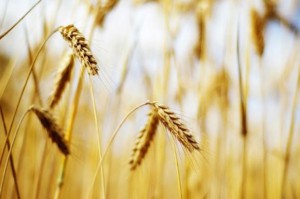 